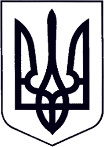 У К Р А Ї Н АЗАКАРПАТСЬКА ОБЛАСТЬМУКАЧІВСЬКА МІСЬКА РАДАВИКОНАВЧИЙ КОМІТЕТР І Ш Е Н Н Я08.07.2020			                     Мукачево                                                 №258Про затвердження конкурсної документації Враховуючи рішення виконавчого комітету Мукачівської міської ради від 02.06.2020 №218 «Про оголошення конкурсу з призначення управителя багатоквартирних будинків, визначення об’єктів конкурсу та їх затвердження, створення конкурсної комісії, затвердження її складу та положення про неї», протокол засідання конкурсної комісії з призначення управителя багатоквартирних будинків №1 від 08.07.2020р., відповідно до п.3 Порядку проведення конкурсу з надання послуги з управління багатоквартирним будинком, затвердженого Наказом Міністерства регіонального розвитку, будівництва та житлово-комунального господарства України від 13.06.2016р. № 150, керуючись  пп.1, п. «а» ст.30, ч.1 ст.52, ч.6, ст.59 Закону України «Про місцеве самоврядування в Україні», виконавчий комітет Мукачівської міської ради вирішив:1. Затвердити конкурсну документацію для проведення конкурсу з призначення управителя багатоквартирних будинків згідно додатку до даного рішення.2. Провести конкурс з призначення управителя багатоквартирних будинків о 10:00 год. 11.08.2020р. 3.  Відділу інформатизації та зв'язків з громадськістю Мукачівської міської ради розмістити оголошення про проведення конкурсу на офіційному сайті Мукачівської міської ради та опублікувати відповідне інформаційне повідомлення місцевих друкованих засобах масової інформації.4. Контроль за виконанням цього рішення покласти на керуючого справами виконавчого комітету Мукачівської міської ради О. Лендєла.Міський голова									А. БАЛОГА       ЗАТВЕРДЖЕНО        Рішенням виконавчого комітету       Мукачівської міської ради       08.07.2020 № 258КОНКУРСНА ДОКУМЕНТАЦІЯдля проведення конкурсу з призначення управителя багатоквартирних будинків 1. Найменування, місцезнаходження організатора конкурсу1.1. Найменування: Виконавчий комітет Мукачівської міської ради1.2. Місцезнаходження: 89600, Україна, Закарпатська обл., м. Мукачево, пл. Духновича Олександра, 2.2. Прізвище, посаду та номери контактних телефонів осіб, уповноважених здійснювати зв'язок з учасниками конкурсу: начальник відділу експлуатації житлового фонду Управління міського господарства Мукачівської міської ради – Неоніла Полончак, тел - +38(066) 633-20-03.3. Перелік складових робіт (послуг) з управління багатоквартирним будинком, який складений згідно з обов’язковим переліком робіт (послуг), витрати на які включаються до складу витрат на утримання багатоквартирного будинку та прибудинкової території:3.1. Технічне обслуговування внутрішньобудинкових систем:водопостачання;водовідведення;зливової каналізації;електропостачання;3.2. Технічне обслуговування ліфтів.3.3. Обслуговування димових та вентиляційних каналів.3.4. Поточний ремонт конструктивних елементів, технічних пристроїв будинків та елементів зовнішнього упорядження, що розміщені на закріпленій в установленому порядку прибудинковій території (в тому числі спортивних, дитячих та інших майданчиків), та іншого спільного майна багатоквартирного будинку.3.7. Поточний ремонт внутрішньобудинкових систем:водопостачання;водовідведення;зливової каналізації;електропостачання.3.8. Прибирання прибудинкової території.3.9. Прибирання приміщень загального користування (у тому числі допоміжних).3.10. Прибирання і вивезення снігу, посипання частини прибудинкової території, призначеної для проходу та проїзду, протиожеледними сумішами.3.11. Дератизація.3.12. Дезінсекція.3.13. Дезінфекція.3.14. Придбання електричної енергії для освітлення місць загального користування, живлення ліфтів та забезпечення функціонування іншого спільного майна багатоквартирного будинку.4. Вимоги щодо якості надання послуги (перелік робіт та періодичність їх надання) з посиланням на стандарти, нормативи, норми та правила:4.1. Перелік складових послуг з управління багатоквартирним будинком та періодичність надання,  враховуючи технічні характеристики  будинків: Вимоги щодо якості надання послуги:Якість послуг, що надаються, повинна відповідати вимогам, визначеним:- Законом України «Про житлово-комунальні послуги»;  - наказом Міністерства з питань житлово-комунального господарства України від 02.02.2009  № 13 «Про затвердження Правил управління будинком, спорудою, житловим комплексом або комплексом будинків і споруд»;- наказом Державного комітету України з питань  житлово-комунального господарства від 17.05.2005 № 76 «Про затвердження Правил утримання жилих будинків та прибудинкових територій»;- наказом Державного комітету України з питань житлово-комунального господарства від 10.08.2004 № 150 «Про затвердження Примірного переліку послуг з утримання будинків і споруд та прибудинкових територій та послуг з ремонту приміщень, будинків, споруд»; - наказом Державного комітету будівництва, архітектури та житлової політики України від 10.04.2000 № 73 «Про затвердження державних нормативних документів»;- наказом Державного комітету України з промислової безпеки, охорони праці та гірничого нагляду від 01.09.2008 № 190 «Про затвердження Правил будови і безпечної 
експлуатації ліфтів»; - наказом Міністерством палива та енергетики України від 14.02.2007 № 71 «Про затвердження Правил технічної експлуатації теплових установок і мереж»;- наказом Міністерства енергетики та вугільної промисловості України від 15.05.2015                 № 285 «Про затвердження Правил безпеки систем газопостачання» та ін.Найменування об’єкта конкурсу чи перелік об’єктів конкурсуПерелік об’єктів конкурсу визначений у додатку 1 до конкурсної документації.Технічна характеристика об’єкта конкурсу за показникамиТехнічна характеристика кожного об’єкта конкурсу за показниками визначена в додатку 2 до конкурсної документації.Примітка: на дату проведення підсумків конкурсу кількість об’єктів може відрізнятися від наведеного у Конкурсній документації, у зв’язку із визначенням мешканцями форми управління будинком відповідно до діючого  законодавства.  7. Критерії оцінки конкурсних пропозицій:7.1. Ціна послуги, що включає відповідно до статті 10 Закону України «Про житлово-комунальні послуги» витрати на утримання багатоквартирного будинку, прибудинкової території, поточний ремонт спільного майна багатоквартирного будинку, винагороду управителю з розрахунку на 1 м кв. загальної площі багатоквартирного будинку.7.2. Рівень забезпеченості учасника конкурсу матеріально-технічною базою.7.3. Наявність персоналу, що відповідає кваліфікаційним вимогам до професій працівників та має необхідні знання і досвід (з урахуванням договорів щодо залучення співвиконавців).7.4. Фінансова спроможність учасника конкурсу.7.5. Наявність досвіду роботи з надання послуг у сфері житлово-комунального господарства.8. Вимоги до конкурсних пропозицій та перелік документів, оригінали або копії яких подаються учасниками конкурсу для їх оцінювання8.1. Вимоги до конкурсних пропозицій розповсюджуються, а документи (включаючи їх оригінали та копії) подаються учасниками конкурсу окремо щодо кожного об’єкту конкурсу (групи будинків), на який учасник подав конкурсну пропозицію, для їх оцінювання.8.2. Для участі в конкурсі його учасники подають організатору заяву, в якій зазначають:- фізичні особи - підприємці - прізвище, ім’я, по батькові, реєстраційний номер облікової картки платника податків, серію та номер паспорта (для фізичних осіб, які через свої релігійні переконання відмовилися від прийняття реєстраційного номера облікової картки платника податків, повідомили про це відповідний контролюючий орган і мають відмітку в паспорті про право здійснювати платежі за серією та номером паспорта), адресу місця реєстрації;- юридичні особи - повне найменування, код за ЄДРПОУ, поштові реквізити.8.3. Перелік документів, що подаються учасниками конкурсу у складі конкурсних пропозицій, для їх оцінювання:- засвідчені учасником конкурсу копії документів, що підтверджують повноваження керівника чи іншої уповноваженої особи учасника конкурсу; - засвідчена учасником конкурсу копія статуту чи іншого установчого документа відповідно до закону для юридичної особи – учасника конкурсу;- оригінал довідки уповноваженого органу Державної фіскальної служби, в якому учасник конкурсу перебуває на обліку, про відсутність заборгованості з податків та обов’язкових платежів до бюджету, дійсна на час подання пропозицій;- засвідчені учасником конкурсу копія фінансової звітності суб’єкта господарювання за останній звітний період (балансу (звіту про фінансовий стан), звіту про фінансові результати (звіту про сукупний дохід), звіту про рух грошових коштів, звіту про власний капітал і приміток до фінансової звітності), форма і порядок складання яких визначаються Національним положенням (стандартом) бухгалтерського обліку 1 «Загальні вимоги до фінансової звітності», затвердженим наказом Міністерства фінансів України від 07.02.2013 № 73; для суб’єктів малого підприємництва і представництв іноземних суб’єктів господарської діяльності – скорочена за показниками фінансова звітність у складі балансу і звіту про фінансові результати, форма і порядок складання яких визначаються Положенням (стандартом) бухгалтерського обліку 25 «Фінансовий звіт суб’єкта малого підприємництва», затвердженим наказом Міністерства фінансів України від 25.02.2000 № 39 (у редакції наказу від 24.01.2011 № 25) та копія проміжної фінансової звітності за останній місяць, що передує місяцю подачі конкурсної пропозиції;- оригінал банківського документу про наявність коштів на розрахунковому рахунку учасника конкурсу станом на останній день календарного місяця, що передує місяцю подачі конкурсної пропозиції;- оригінал довідки учасника конкурсу довільної форми, що містить інформацію про рівень забезпеченості учасника конкурсу матеріально-технічною базою та підтверджує спроможність учасника виконувати роботи, які входять до визначеного конкурсною документацією переліку складових послуги з управління багатоквартирним будинком (зазначається кількість відповідних виробничих, адміністративних та інших приміщень, вантажних та спеціалізованих транспортних засобів, спеціалізованої техніки, обладнання, інвентарю тощо, які належать учаснику конкурсу; їх основні характеристики; речове право, на підставі якого вони належать учаснику конкурсу, тощо);- засвідчені учасником конкурсу копії витягів з Державного реєстру речових прав на нерухоме майно/свідоцтв про право власності на виробничі, адміністративні та інші приміщення учасника конкурсу, та/або копії договорів оренди, та/або інші документи, що підтверджують речове право учасника конкурсу на дані приміщення;- засвідчені учасником конкурсу копії технічних паспортів (свідоцтв) на транспортні засоби учасника, та/або копії договорів користування (оренди), лізингу або інші документи, що підтверджують речове право учасника конкурсу на транспортні засоби;- оригінал довідки учасника конкурсу довільної форми, що містить інформацію про рівень забезпеченості учасника конкурсу основних засобів (газонокосарок, тримерів, мотокос, електрозварювальних апаратів та іншої спеціалізованої техніки, обладання, інвентарю), що підтверджують матеріально-технічний потенціал учасника конкурсу, та/або копії документів, які підтверджують право користування учасника конкурсу цим обладнанням;- засвідчені учасником конкурсу документи, що підтверджують можливість виконання робіт/експлуатації (застосування) машин, механізмів, устаткування підвищеної небезпеки: декларації відповідності матеріально-технічної бази вимогам законодавства з охорони праці, дозволи на виконання робіт підвищеної небезпеки та на експлуатацію (застосування) машин, механізмів, устаткування підвищеної небезпеки; - засвідчена учасником конкурсу копія штатного розпису та оригінал довідки учасника конкурсу довільної форми, яка містить інформацію стосовно наявності персоналу, що відповідає кваліфікаційним вимогам до професій працівників та має необхідні знання і досвід у сфері житлово-комунального господарства.- засвідчені учасником конкурсу копії документів, які підтверджують наявність у штаті щонайменше одного найманого працівника, який пройшов професійну атестацію на відповідність кваліфікаційним вимогам професії «менеджер (управитель ) житлового будинку (групи будинків)» (для учасника конкурсу – юридичної особи), або які підтверджують проходження професійної атестації або наявність у штаті за трудовим договором щонайменше одного найманого працівника, який пройшов професійну атестацію на відповідність кваліфікаційним вимогам професії «менеджер (управитель) житлового будинку (групи будинків)» (для учасника конкурсу – фізичної особи-підприємця);- проведені відповідно до чинного законодавства розрахунки ціни послуги з управління на кожний багатоквартирний будинок об’єкту конкурсу окремо за наведеною в додатку 3 до конкурсної документації формою; зведена учасником конкурсу пропозиція ціни послуги (у тому числі в електронній формі на диску або флеш-накопичувачі у вигляді бази Excel) із зазначенням її по кожному будинку об’єкту конкурсу згідно з його порядковим номером у додатку 1 до конкурсної документації та узагальненням інформації по будинкам, в яких пропонується однакова ціна послуги;- засвідчені учасником конкурсу копії документів, що підтверджують наявність досвіду роботи з надання послуг у сфері житлово-комунального господарства з додаванням завірених учасником конкурсу копій відповідних договорів та первинних документів, з урахуванням досвіду засновників.- оригінал довідки учасника конкурсу довільної форми, яка містить інформацію про юридичну та фактичну адресу, засоби зв’язку з керівництвом учасника та банківські реквізити учасника конкурсу.Надана учасником інформація має підтверджуватися копіями документів, засвідченими учасником конкурсу.Конкурсна пропозиція подається щодо кожного об’єкта окремо.Конкурсна пропозиція пронумеровується, прошивається, підписується уповноваженою особою учасника конкурсу та скріплюється печаткою (за наявності) із зазначенням кількості сторінок.Конкурсна пропозиція повинна мати реєстр наданих документів, в якому зазначено найменування поданих документів у складі конкурсної пропозиції з визначенням номерів сторінок, на якій він знаходиться.Конкурсна пропозиція запечатується в одному конверті, який у місцях склеювання повинен містити підпис уповноваженої особи учасника конкурсу та рекомендовано відбиток печатки учасника конкурсу (за наявності). На конверті повинно бути вказано інформацію, визначену в підпункті 14.1 пункту 14 цієї конкурсної документації.Конкурсні пропозиції, отримані після закінчення строку їх подання, або подані не учасниками конкурсу, не розкриваються і повертаються особам, які їх подали.Учасник конкурсу має право відкликати власну конкурсну пропозицію або внести до неї зміни (доповнення) до закінчення строку подання конкурсних пропозицій. Внесення змін (доповнень) до конкурсної пропозиції здійснюється в такому ж порядку, як і подача конкурсної пропозиції.Конкурсні пропозиції реєструються секретарем конкурсної комісії (за його відсутності – іншою особою, уповноваженою здійснювати зв’язок з учасниками конкурсу) в окремому журналі обліку конкурсних пропозицій за встановленою законодавством формою. Не може бути подано більш однієї пропозиції на один об’єкт конкурсу від учасників конкурсу, де кінцевим бенефіціаром є одна й та сама особа.У разі, якщо на один об’єкт конкурсу подано більш однієї пропозиції від учасників де кінцевим бенефіціаром є одна й та сама особа, розглядається пропозиція, яка була надана першою.8.4. Перевірка в установленому законодавством порядку відомостей, зазначених у заяві учасника конкурсу, даних, що підтверджують здійснення учасником конкурсу економічної діяльності в сфері обслуговування будинків і територій/управління нерухомим майном за винагороду або на основі контракту, та відсутність порушеного стосовно учасника конкурсу провадження у справі про банкрутство (про припинення юридичної особи - учасника конкурсу, підприємницької діяльності фізичної особи - підприємця - учасника конкурсу), долучення до конкурсних пропозицій учасників конкурсу витягів з ЄДР, повідомлення у визначених законодавством випадках та строки учасників конкурсу про відхилення їх заяв покладається на конкурсну комісію.Учасники конкурсу мають право, крім передбачених конкурсною документацією, подавати у складі конкурсної пропозиції також інші документи, що підтверджують досвід роботи з надання послуг у сфері житлово-комунального господарства, рівень кваліфікації, знання та досвід персоналу (нагороди, дипломи, свідоцтва, сертифікати, рекомендації тощо).9. Методика оцінювання конкурсних пропозицій9.1. Оцінювання конкурсних пропозицій учасників конкурсу згідно з визначеними конкурсною документацією критеріями здійснюється за бальною системою, а саме:Критерій 1. Ціна послуги. Максимальна кількість балів – 35 балів.Ціна послуги, що включає винагороду управителю та витрати на утримання і проведення ремонту спільного майна та прибудинкової території  багатоквартирного будинку з розрахунку на 1 м2 загальної площі об’єкта конкурсу (житлового або нежитлового приміщення).Оцінювання пропозицій здійснюється по кожному будинку, що входить до об’єкту конкурсу (групи будинків), окремо. Найнижча ціна за послугу з управління будинками – 35 балів.Крок між конкурсантами – 20% від кількості балів за пункт.У разі якщо об’єкт конкурсу складається з групи будинків, оцінювання конкурсних пропозицій за критерієм «ціна послуги» здійснюється шляхом визначення середнього математичного значення кількості балів, визначених окремо за кожним багатоквартирним будинком. При цьому максимальна кількість балів під час оцінювання за кожним будинком не повинна перевищувати 35 балів.Критерій 2. Рівень забезпеченості учасника конкурсу матеріально-технічною базою. Максимальна кількість балів – 15 балів.Рівень забезпеченості учасника конкурсу матеріально-технічною базою (надається перелік спеціально обладнаних транспортних засобів, машин, механізмів, устаткування, які перебувають у власності, на балансі, в користуванні (оренда, тощо) суб’єкта господарювання. У разі матеріально-технічної бази, яка орендується або знаходиться в користуванні термін оренди, користування не може бути меншим терміну надання послуг).Оцінюється наявність власної технічно-матеріальної бази, або частково або повністю орендованої: а) наявність виробничих приміщень, які забезпечують розміщення необхідної для надання послуги з управління об’єктом конкурсу кількості робітників, транспорту (гаражів), спеціалізованої техніки, обладнання, іншого майна учасника конкурсу та їх зберігання – до 5 балів;  б) кількість одиниць спеціалізованої техніки  та обладнання за функціональним призначенням, інструментів та інвентарю – до 5 балів; в) наявність автоматизованої комп’ютерної програми побудинкового обліку – до 5 балів.Оцінка виставляється в комплексі за всіма показниками. Крок між конкурсантами 10% від кількості балів за підпункт.Критерій 3. Наявність персоналу, що відповідає кваліфікаційним вимогам до професій працівників та має необхідні знання і досвід (з урахуванням договорів щодо залучення співвиконавців). Максимальна кількість балів – 15 балів.3.1. Оцінюється наявність персоналу відповідної кваліфікації, знання і досвід роботи працівників (з урахуванням договорів щодо залучення співвиконавців), що підтверджують спроможність надавати послуги з управління у повному обсязі:- працівник, який пройшов професійну атестацію на відповідність кваліфікаційним вимогам професії «менеджер (управитель) житлового будинку (групи будинків)»;- головний інженер;- інженер з охорони праці (при кількості працюючих менше 50 осіб допускається працевлаштування на умовах неповного робочого дня);- відповідальна особа з ліфтового господарства;- електрогазозварник;- майстер дільниці;- слюсар-сантехнік;- електромеханік;- двірник.Максимальна кількість балів за підпункт – 5 балів. Крок між конкурсантами 10% від кількості балів за підпункт.3.2. Обов’язкова наявність:а) персоналу, що пройшла навчання з наступних питань – до 5 балів:	- загального курсу з питань охорони праці;- правил технічної експлуатації електроустановок споживачів;- правил безпечної експлуатації електроустановок споживачів - у кількості не менше 3 –х осіб; - правил з експлуатації посудини, що працюють під тиском.б) аварійно-ремонтної служби – до 5 балів.Оцінка виставляється в комплексі за всіма показниками. Крок між конкурсантами 10% від кількості балів  за підпункт.Кваліфікація та наявність необхідного персоналу підтверджується поданими у складі конкурсної пропозиції відповідними документами.Критерій 4. Фінансова спроможність учасника конкурсу. Максимальна кількість балів – 15 балів.Оцінюється наявність бухгалтерських та інших документів що підтверджують в тому числі наявність фінансових ресурсів для забезпечення розрахунків за  надані послуги з управління багатоквартирним будинком (заробітна плата, податки, тощо), групі будинків, що входять до переліку на який учасник конкурсу подав відповідні конкурсні пропозиції, а) стан виконання зобов’язань суб’єктом господарювання (відсутність (наявність) заборгованості перед іншими юридичними та фізичними особами, в тому числі прострочена, бюджетом, найманими працівниками тощо) - до 5 балів;б) наявність на рахунку обігових коштів, що забезпечують належне надання послуг з утримання будинків упродовж одного місяця - до 5 балів;в) наявність (відсутність) залучених кредитів - до 5 балів.Оцінка виставляється в комплексі за всіма критеріями. Крок між конкурсантами 10% від кількості балів  за підпункт.Критерій 5. Наявність досвіду роботи з надання послуг у сфері житлово-комунального господарства. Максимальна кількість балів – 20 балів.а) Максимальна кількість балів за підпункт- 5. Оцінюється наявність досвіду роботи учасника конкурсу з надання послуг у сфері житлово-комунального господарства (з урахуванням асортименту, тривалості та географії надання послуг учасником конкурсу та досвіду засновників). Крок між конкурсантами 10% від кількості балів  за підпункт.б) Максимальна кількість балів за підпункт- 5 балів. Наявність дозвільних документів – декларації відповідності матеріально-технічної бази вимогам законодавства з охорони праці на виконання робіт підвищеної небезпеки та на експлуатацію (застосування) машин, механізмів, устаткування підвищеної небезпеки, згідно з якими дозволяється:- роботи, що виконуються на висоті понад 1,3 метра; - роботи в колодязях, шурфах, траншеях, котлованах, бункерах, камерах, колекторах, замкнутому просторі (ємностях, боксах, топках, трубопроводах);- обстеження, ремонт і чищення димарів, повітропроводів;- заповнення, злив і ремонт балонів, контейнерів, цистерн та інших ємностей із стисненим, зрідженим, отруйним, вибухонебезпечним та інертним газом, їх зберігання;- зварювальні роботи;- газополум’яні роботи;- вантажопідіймальні крани та машини, ліфти, ескалатори, пасажирські конвеєри, підйомники та колиски для підіймання працівників. в) Максимальна кількість балів за підпункт - 10. Наявність (відсутність) впровадження на підприємстві сучасних систем менеджменту, систем екологічного менеджменту та безпекою праці та систем охорони навколишнього середовища. Крок між конкурсантами 10% від максимальної кількості балів за підпункт.Оцінка виставляється в комплексі за всіма критеріями.Переможцем конкурсу визначається його учасник, що набрав максимальну кількість балів щодо об’єкта конкурсу.У разі якщо в конкурсі взяв участь тільки один учасник і його пропозиція не була відхилена, він оголошується переможцем конкурсу.10. Проект договору про надання послуг з управління багатоквартирним будинкомПроект договору про надання послуг з управління багатоквартирним будинком наведений у додатку 4 до конкурсної документації.11. Порядок надання роз'яснень щодо змісту конкурсної документації11.1. Учасник конкурсу має право не пізніше ніж за десять календарних днів до закінчення строку подання конкурсних пропозицій письмово звернутися за роз'ясненнями щодо змісту конкурсної документації до організатора конкурсу, який зобов'язаний надіслати йому протягом трьох робочих днів з дня отримання звернення письмову відповідь, яку може оприлюднити на офіційному веб-сайті Мукачівської міської ради.11.2. Надання роз’яснень щодо змісту конкурсної документації, у тому числі проведення зборів учасників конкурсу з метою надання таких роз’яснень, організатор конкурсу покладає на конкурсну комісію.11.3. При проведенні зборів учасників конкурсу з метою надання їм роз'яснень щодо змісту конкурсної документації ведеться протокол, який надсилається протягом трьох робочих днів усім учасникам конкурсу.12. Дата огляду об’єктів конкурсу та доступу до них	Доступ до об’єктів конкурсу та їх огляд буде проводитись з 27.07.2020 по 31.07.2020 з 09:00 до 15:00 годин згідно з графіком (додаток 5). Учасники конкурсу, які бажають взяти участь у огляді об’єктів конкурсу, письмово повідомляють про це секретаря конкурсної комісії не пізніше ніж за два робочі дні до огляду13. Інформацію про наявність та загальний обсяг заборгованості співвласників за послуги з утримання будинків і споруд та прибудинкових територій, невиконані зобов’язання щодо проведення перерахунку розміру плати за послуги з утримання будинків і споруд та прибудинкових територій у разі перерви в їх наданні, ненадання або надання не в повному обсязі13.1. Загальний обсяг заборгованості співвласників за послуги з утримання будинків і споруд та прибудинкових територій у розрізі за кожним об’єктом конкурсу у додатку 6.13.2. Інформація про невиконані зобов’язання щодо проведення перерахунку розміру плати за послуги з утримання будинків і споруд та прибудинкових територій у разі перерви в їх наданні, ненадання або надання не в повному обсязі у додатку 6. 14. Способи, місце та кінцевий строк подання конкурсних пропозицій14.1. Способи: конкурсна пропозиція подається на ім’я організатора конкурсу особисто або через уповноважену належним чином учасником конкурсу особу секретарю конкурсної комісії (за його відсутності – іншій особі, уповноваженій здійснювати зв’язок з учасниками конкурсу) чи надсилається поштою (рекомендованим листом з повідомленням про вручення) у запечатаному конверті, на якому зазначаються повне найменування і місцезнаходження організатора конкурсу, дата та час проведення конкурсу з призначення управителя багатоквартирних будинків міста Мукачева, номер та назва об’єкта конкурсу, найменування/прізвище, ім’я, по батькові учасника конкурсу, його місцезнаходження (у разі наявності різниці між юридичною адресою та фактичним місцезнаходженням учасника – вказувати окремо кожну адресу), контактні номери телефонів учасника конкурсу.14.2. Місце: конкурсна пропозиція подається учасником конкурсу на адресу Виконавчого комітету Мукачівської міської ради – 89600, Україна, Закарпатська обл., м. Мукачево, пл. Духновича Олександра, 2.14.3. Кінцевий строк подання конкурсних пропозицій, який не може бути менше тридцяти календарних днів з дати опублікування в друкованому засобі масової інформації повідомлення про проведення конкурсу:  до 17:00 год. 10.08.2020.15. Місце, дата та час розкриття конвертів з конкурсними пропозиціями15.1. Місце: Виконавчий комітет Мукачівської міської ради, 89600, Україна, Закарпатська обл., м. Мукачево, пл. Духновича Олександра, 2.15.2. Дата: 11.08.202015.3. Час: 10.00 год.16. Розкриття конвертів та подальші дії конкурсної комісії16.1. Розкриття конвертів з конкурсними пропозиціями здійснюється на наступний день після закінчення строку їх подання на засіданні конкурсної комісії у час та в місці, що зазначені в оголошенні про проведення конкурсу, в присутності учасників конкурсу, що подали конкурсні пропозиції, або уповноважених ними осіб.16.2. Відсутність учасника конкурсу або його уповноваженого представника під час процедури розкриття конкурсних пропозицій не є підставою для відмови в розкритті чи розгляді або для відхилення його конкурсної пропозиції.16.3. Повноваження представника учасника конкурсу підтверджується одним із таких документів: випискою з протоколу засновників, копією наказу про призначення, довіреністю із зазначенням зразка підпису представника учасника або іншим документом, що підтверджує повноваження посадової особи учасника конкурсу на участь у процедурі розкриття конкурсних пропозицій, засвідчені згідно з законодавством.Для підтвердження особи такий представник повинен надати паспорт або інший документ, який містить фотографію представника учасника.Зазначені документи не запаковуються у конверт разом з іншими документами конкурсної пропозиції, а пред’являються секретарю конкурсної комісії безпосередньо перед запрошенням до процедури розкриття.16.4. Під час розкриття конвертів з конкурсними пропозиціями конкурсна комісія перевіряє наявність чи відсутність усіх необхідних документів, передбачених конкурсною документацією, а також оголошує найменування (прізвище, ім’я, по батькові) та місцезнаходження кожного учасника конкурсу, ціну пропозиції щодо кожного багатоквартирного будинку, що входить до об’єкта конкурсу.Усі відомості щодо розкриття конвертів з конкурсними пропозиціями вносяться до протоколу засідання конкурсної комісії.16.5. Під час розгляду конкурсних пропозицій конкурсна комісія має право звернутися до учасників конкурсу за роз'ясненнями їх пропозицій.16.6. За результатами розгляду конкурсних пропозицій конкурсна комісія відхиляє їх за наявності таких підстав:- конкурсна пропозиція не відповідає конкурсній документації;- прийнято рішення про припинення юридичної особи – учасника конкурсу, підприємницької діяльності фізичної особи-підприємця – учасника конкурсу або порушено провадження у справі про банкрутство щодо учасника конкурсу;- встановлено факт подання учасником конкурсу недостовірної інформації, що впливає на прийняття рішення;- учасником конкурсу порушено вимоги пункту 2 розділу ІІІ Порядку проведення конкурсу з призначення управителя багатоквартирного будинку, затвердженим Наказом Мінрегіонбуду від 13.06.2016 року №150.- пропозиції учасників, пов’язаних один з одним відносинами контролю, а також за наявності визначених чинним законодавством України підстав.Конкурсні пропозиції, які не було відхилено, оцінюються конкурсною комісією окремо щодо кожного об’єкта конкурсу за визначеною організатором конкурсу бальною системою та методикою оцінювання.16.7. У встановлених законодавством випадках конкурсна комісія може прийняти рішення про визнання конкурсу таким, що не відбувся, у частині одного або декількох об’єктів конкурсу. У цьому разі організатор конкурсу протягом трьох робочих днів з дня його прийняття письмово повідомляє про це всіх учасників конкурсу, що подали конкурсні пропозиції, оприлюднює таке рішення на офіційному веб-сайті Мукачівської міської ради та протягом десяти календарних днів розміщує на офіційному веб-сайті Мукачівської міської ради оголошення про проведення конкурсу повторно і публікує в засобах масової інформації відповідне інформаційне повідомлення.16.8. Рішення про результати проведення конкурсу приймається конкурсною комісією не пізніше десяти календарних днів з моменту розкриття конвертів з конкурсними пропозиціями відповідно до встановленого чинними нормативними актами порядку.16.9. Переможець  конкурсу за кожним об’єктом конкурсу оголошується на засіданні конкурсної комісії, на яке запрошуються всі учасники конкурсу або уповноважені ними особи.16.10. Підписаний протокол засідання конкурсної комісії є підставою для прийняття виконавчим комітетом Мукачівської міської ради протягом п’яти календарних днів з моменту його підписання рішення про призначення управителя.16.11. Протягом п'яти календарних днів з дня прийняття виконавчим комітетом Мукачівської міської ради рішення про призначення управителя з переможцем конкурсу укладається договір про надання послуги з управління багатоквартирним будинком за наведеним у додатку 4 до конкурсної документації проектом, умови якого повинні відповідати умовам типового договору, затвердженого Кабінетом Міністрів України.Керуючий справами виконавчого комітету							          О. ЛЕНДЄЛ         Додаток 1          до конкурсної документаціїПЕРЕЛІК ОБ’ЄКТІВ КОНКУРСУОб’єкт конкурсу №1Об’єкт конкурсу №2Об’єкт конкурсу №3Об’єкт конкурсу №4Додаток 2 до конкурсної документаціїТЕХНІЧНА ХАРАКТЕРИСТИКА ОБ’ЄКТІВ КОНКУРСУДодаток 3 до конкурсної документаціїРОЗРАХУНКИ ЦІНИ ПОСЛУГИЗ УПРАВЛІННЯ БАГАТОКВАРТИРНИМ БУДИНКОМ*зразок заповненняДодаток 4 до конкурсної документаціїПРОЄКТ ДОГОВОРУпро надання послуги з управління багатоквартирним будинкомм. Мукачево				 				___ ___________ 20__ р.___________________________________________________________________________(найменування юридичної особи або прізвище, ім’я та по батькові фізичної особи - підприємця)(далі - управитель) в особі ____________________________________________________,(прізвище, ім’я та по батькові представника (для юридичної особи)що діє на підставі __________________________________________, з однієї сторони, та(найменування документа)співвласники багатоквартирного будинку за адресою ________________________________________________________________________________________________________(повна адреса багатоквартирного будинку)(далі - співвласник) в особі ___________________________________________________ (прізвище, ім’я та по батькові співвласника або співвласників,___________________________________________________________________________,уповноважених зборами співвласників багатоквартирного будинку, або посада, прізвище, ім’я та по батькові особи, уповноваженої статутом об’єднання співвласників багатоквартирного будинку, уповноважена особа виконавчого органу відповідної місцевої ради, за рішенням якого призначається управитель)що діє на підставі _____________________________________________, з іншої сторони(найменування документа)(далі - сторони), уклали цей договір про таке.Предмет договору1. Управитель зобов’язується надавати співвласникам послугу з управління багатоквартирним будинком (далі - послуга з управління), що розташований за адресою __________________________ (далі - будинок), а співвласники зобов’язуються оплачувати управителю послугу з управління згідно з вимогами законодавства та умовами цього договору.2. Список співвласників і площа квартир та приміщень, що перебувають у їх власності, станом на дату укладення договору, зазначаються у додатку 1 до договору, що є невід’ємною його частиною.Загальні відомості про будинок зазначаються у додатку 2 до договору і є невід’ємною його частиною.3. Послуга з управління полягає у забезпеченні управителем належних умов проживання і задоволення господарсько-побутових потреб мешканців будинку шляхом утримання і ремонту спільного майна будинку та його прибудинкової території.Послуга з управління включає:утримання спільного майна багатоквартирного будинку, зокрема прибирання внутрішньобудинкових приміщень та прибудинкової території, виконання санітарно-технічних робіт, обслуговування внутрішньобудинкових систем (крім обслуговування внутрішньобудинкових систем, що використовуються для надання відповідної комунальної послуги у разі укладення індивідуальних договорів про надання такої послуги, за умовами яких обслуговування таких систем здійснюється виконавцем), утримання ліфтів тощо;купівлю електричної енергії для забезпечення функціонування спільного майна багатоквартирного будинку;поточний ремонт спільного майна багатоквартирного будинку.Послуга з управління надається відповідно до вимог до якості згідно з додатком 4 до цього договору, що є його невід’ємною частиною.4. Технічна документація на будинок передається управителю згідно з актом приймання-передачі технічної документації відповідно до додатка 3 до цього договору ____________________________________________________ (інформація про особу (попередній управитель будинку чи особа, уповноважена співвласниками або об’єднанням співвласників багатоквартирного будинку), що передає технічну документацію) не пізніше, ніж протягом _____ днів з дня, наступного за днем набрання чинності цим договором.Права та обов’язки сторін5. Кожен із співвласників має право:одержувати від управителя своєчасно та належної якості послугу з управління згідно із законодавством та умовами цього договору;без додаткової оплати одержувати від управителя інформацію про ціну послуги з управління, загальну вартість місячного платежу, структуру ціни, норми споживання та порядок її надання, а також про її споживчі властивості;на відшкодування збитків, завданих його майну, шкоди, заподіяної його життю або здоров’ю внаслідок неналежного надання або ненадання послуги з управління та незаконного проникнення управителем в належне йому житло (інший об’єкт нерухомого майна);на усунення управителем протягом строку, встановленого договором або законодавством, виявлених недоліків у наданні послуги з управління;на зменшення у встановленому законодавством порядку розміру плати за послугу з управління у разі їх ненадання, надання не в повному обсязі або неналежної якості;отримувати від управителя штраф у розмірі, визначеному цим договором, за перевищення нормативних строків проведення аварійно-відновних робіт;на перевірку кількості та якості послуги з управління у встановленому законодавством порядку;складати та підписувати акти-претензії у зв’язку з порушенням порядку надання послуги з управління, зміною її споживчих властивостей та перевищенням строків проведення аварійно-відновних робіт;без додаткової оплати отримувати інформацію про проведені управителем нарахування співвласнику плати за послугу з управління (з розподілом за періодами та видами нарахувань) та отримані від нього платежі;одержувати відповідно до законодавства пільги та субсидії на оплату послуги з управління;інші права, що передбачені законодавством або прямо випливають із цього договору.6. Кожен із співвласників зобов’язаний:своєчасно вживати заходів до усунення виявлених неполадок, пов’язаних з отриманням послуги з управління, що виникли з його вини;власним коштом проводити ремонт та заміну санітарно-технічних приладів і пристроїв, обладнання, іншого спільного майна, пошкодженого з його вини, яка доведена в установленому законом порядку;оплачувати управителеві надані послуги з управління в порядку, за ціною та у строки, встановлені цим договором;дотримуватися правил безпеки, зокрема пожежної та газової, санітарних норм;допускати у своє житло (інший об’єкт нерухомого майна) управителя або його представників у порядку, визначеному законом і цим договором, для ліквідації та відвернення аварій, усунення неполадок, що виникли у санітарно-технічному та інженерному обладнанні, його встановлення і заміни, проведення технічних і профілактичних оглядів;дотримуватися вимог житлового та містобудівного законодавства під час проведення ремонту чи реконструкції житла (іншого об’єкта нерухомого майна), не допускати порушення законних прав та інтересів інших співвласників та/або учасників відносин у сфері житлово-комунальних послуг з управління;забезпечити своєчасну підготовку об’єктів, що перебувають у його власності, до експлуатації в осінньо-зимовий період;у разі несвоєчасного здійснення платежів за послугу з управління сплачувати пеню в розмірі, встановленому цим договором. Пеня вводиться з 1 травня 2019 року;інформувати управителя про зміну власника житла (іншого об’єкта нерухомого майна) та фактичну кількість осіб, які постійно проживають у житлі, у випадках та порядку, передбачених цим договором;негайно повідомляти управителю про виявлені несправності спільного майна будинку;протягом місяця з дня припинення дії цього договору здійснити остаточні розрахунки за отриману послугу з управління.7. Управитель має право:вимагати від співвласників оплату наданої послуги з управління в порядку, за ціною та у строки, встановлені цим договором;вимагати від співвласника дотримання вимог правил експлуатації жилих приміщень та прибудинкової території, санітарно-гігієнічних правил і правил пожежної безпеки, інших нормативно-правових актів у сфері комунальних послуг;вимагати від співвласника своєчасного проведення робіт з усунення виявлених неполадок, пов’язаних з експлуатацією спільного майна, що виникли з вини співвласника, або відшкодування вартості таких робіт;отримувати компенсацію за надані відповідно до закону окремим категоріям громадян пільги та нараховані субсидії з оплати послуг з управління;отримувати інформацію від співвласників про зміну власника житла (іншого об’єкта нерухомого майна) та фактичну кількість осіб, які постійно проживають у житлі, у випадках та порядку, передбачених договором управління;за рішенням співвласників багатоквартирного будинку надавати в оренду, встановлювати сервітут щодо спільного майна багатоквартирного будинку;доступу до приміщень, будинків і споруд для ліквідації аварій, усунення неполадок, що виникли у санітарно-технічному та інженерному обладнанні, його встановлення і заміни, проведення технічних і профілактичних оглядів у порядку, визначеному законодавством та цим договором;вести претензійно-позовну роботу у разі виникнення заборгованості за надану послугу з управління в порядку і строки, встановлені законом та/або договором;у випадках та порядку, передбачених договором, припинити/зупинити надання послуги з управління або оплати не в повному обсязі.8. Управитель зобов’язаний:забезпечувати належне утримання спільного майна багатоквартирного будинку та прибудинкової території відповідно до нормативних вимог і цього договору, від власного імені укладати з підрядниками необхідні договори про виконання окремих робіт та послуг;надавати співвласникам без додаткової оплати інформацію про ціну послуги з управління, загальну вартість місячного платежу, структуру ціни, норми споживання та порядок надання послуги з управління, а також про її споживчі властивості;від імені та за рахунок співвласників багатоквартирного будинку вживати заходів для забезпечення захисту спільного майна багатоквартирного будинку від протиправних посягань та стягнення з осіб, винних у знищенні, пошкодженні або викраденні спільного майна, відшкодування завданих збитків;своєчасно проводити підготовку будинку до експлуатації в осінньо-зимовий період;розглядати в порядку та строки, визначені законом та цим договором, претензії та скарги співвласників;своєчасно та власним коштом проводити роботи з усунення виявлених неполадок, пов’язаних з отриманням співвласниками послуги з управління, що виникли з його вини;вести і зберігати технічну та іншу встановлену законом та цим договором документацію будинку;інформувати співвласників багатоквартирного будинку про необхідність капітального ремонту (заміни) спільного майна багатоквартирного будинку;укласти з виконавцем послуги з постачання електричної енергії договір про постачання електричної енергії для освітлення місць загального користування, живлення ліфтів та забезпечення функціонування іншого спільного майна багатоквартирного будинку, забезпечувати виконання умов цього договору та контроль якості цієї послуги;за рішенням співвласників багатоквартирного будинку та в межах виділених ними коштів організовувати виконання та виступати замовником робіт з капітального ремонту (заміни) спільного майна багатоквартирного будинку;вести окремий облік доходів і витрат за будинком та надавати співвласникам відповідну інформацію у порядку, визначеному пунктами 15 та 18 цього договору;протягом одного місяця після підписання цього договору (змін, доповнень до нього) видати під розписку або надіслати рекомендованим листом кожному співвласникові завірену підписом управителя і печаткою (за наявності) копію цього договору (змін, доповнень до нього);звітувати щороку перед співвласниками про виконання кошторису витрат та подавати кошторис витрат на поточний рік споживачам на погодження;письмово повідомляти протягом десяти днів співвласникам про зміну власної адреси, реквізитів для сплати коштів за послугу з управління;не пізніше дня припинення дії цього договору здійснити остаточні нарахування плати за послугу з управління, перерахунок плати в разі її ненадання, надання не в повному обсязі або неналежної якості, якщо такий перерахунок не було здійснено раніше  відповідно до вимог, визначених законодавством.9. Управитель має інші права та обов’язки, що передбачені законом або прямо випливають з цього договору.Ціна та порядок оплати послуги з управління10. Ціна послуги з управління становить ______ гривень (в тому числі податок на додану вартість, якщо управитель є його платником) на місяць за 1 кв. метр загальної площі житлового або нежитлового приміщення у будинку та включає:витрати на утримання будинку та прибудинкової території і поточний ремонт спільного майна будинку в розмірі ____ гривень відповідно до кошторису витрат на утримання будинку та прибудинкової території (далі - кошторис витрат), що міститься у додатку 5 до цього договору;винагороду управителю в розмірі ______ гривень на місяць.11. Плата за послугу з управління нараховується щомісяця управителем та вноситься кожним співвласником не пізніше ______ числа місяця, наступного за розрахунковим.За бажанням співвласника оплата послуги з управління може здійснюватися шляхом внесення авансових платежів.12. Управитель щороку не пізніше ніж за два місяці до закінчення строку дії цього договору звітує перед співвласниками про виконання кошторису витрат відповідно до пункту 15 цього договору та подає співвласникам на погодження новий кошторис витрат.Новий кошторис витрат погоджується співвласниками шляхом прийняття відповідного рішення у порядку, встановленому законом, з подальшим внесенням змін до цього договору. У випадку, якщо новий кошторис витрат співвласниками не погоджено, продовжує діяти раніше погоджений кошторис витрат.Порядок доступу управителя до приміщень будинку13. Управитель має право доступу до всіх приміщень загального користування будинку, а також належних до нього будівель і споруд, крім тих, що перебувають у власності окремих співвласників.14. Кожен співвласник зобов’язаний у встановленому законом порядку забезпечити доступ управителя або його представника за наявності в них відповідних посвідчень до свого житла, іншого об’єкта нерухомого майна для:ліквідації та запобігання аваріям - цілодобово;усунення неполадок, що виникли у санітарно-технічному та інженерному обладнанні, його встановлення і заміни, проведення технічних і профілактичних оглядів в робочі дні з ____ до ____ години.Управитель або його представник може перебувати тільки в тих приміщеннях, в яких розташоване обладнання, перевірка, ремонт або огляд якого проводиться.Порядок взаємного інформування сторін15. Інформацію, пов’язану з виконанням цього договору, управитель доводить до відома співвласників шляхом розміщення відповідних інформаційних матеріалів на:_________________________________;_________________________________.Під час розміщення інформаційних матеріалів управитель враховує вимоги законодавства про захист персональних даних.16. Кожен із співвласників повідомляє управителю інформацію, пов’язану з виконанням цього договору, в один з таких способів на власний вибір, якщо інше не передбачено окремими положеннями цього договору або законодавством, а саме шляхом:усного звернення до управителя або його представника на особистому прийомі чи по телефону;письмового звернення (особистого звернення, надсилання поштового відправлення);електронного звернення на офіційну електронну адресу управителя.17. Повідомлення щодо рішень співвласників, прийнятих відповідно до законодавства, подаються особисто або надсилаються рекомендованим листом управителю уповноваженою особою співвласників, якщо інше не передбачено окремими положеннями цього договору або законодавством.18. Інформація про фактичні витрати відповідно до кошторису витрат на утримання будинку та прибудинкової території надається окремо на вимогу співвласника у такій спосіб: _______________________________.Відповідальність сторін19. Управитель несе відповідальність:за невиконання та/або неналежне виконання умов цього договору;за шкоду, заподіяну спільному майну, правам та законним інтересам співвласників внаслідок невиконання або неналежного виконання управителем своїх обов’язків;за шкоду, заподіяну третім особам внаслідок невиконання або неналежного виконання ним своїх обов’язків.20. У разі ненадання, надання неналежної якості послуги з управління кожен співвласник має право викликати управителя для перевірки її якості.За результатами перевірки якості послуги з управління складається акт-претензія, який підписується співвласником та управителем.Управитель (його представник) зобов’язаний прибути на виклик співвласника не пізніше ніж протягом однієї доби з моменту отримання повідомлення співвласника.Акт-претензія складається управителем (його представником) та співвласником і повинен містити інформацію про ненадання чи надання неналежної якості послуги з управління із зазначенням причини, дату (строк) її ненадання чи надання неналежної якості, а також іншу інформацію, що характеризує її ненадання чи надання неналежної якості.У разі неприбуття управителя (його представника) в установлений договором строк або необґрунтованої відмови підписати акт-претензію такий акт підписується співвласником, а також не менш як двома іншими співвласниками, які проживають (розташовані) у сусідніх приміщеннях, і надсилається управителю рекомендованим листом.Управитель протягом п’яти робочих днів вирішує питання щодо задоволення вимог, викладених в акті-претензії, зокрема шляхом здійснення перерахунку вартості послуги, або видає (надсилає) співвласникові обґрунтовану письмову відмову в задоволенні його претензії. У разі ненадання управителем відповіді в установлений строк претензії співвласника вважаються визнаними управителем.21. Перерахунок розміру плати за послугу з управління за період її ненадання, надання не в повному обсязі або неналежної якості здійснюється управителем.У разі коли ненадання, надання не в повному обсязі або неналежної якості послуги з управління стосувалося інших співвласників, крім того, який звернувся до управителя для складення і підписання акта-претензії, управитель здійснює такий перерахунок для всіх співвласників, яких стосувалося таке ненадання, надання не в повному обсязі або неналежної якості послуги з управління.22. Управитель зобов’язаний самостійно здійснити перерахунок вартості послуги з управління за весь період її ненадання, надання неналежної якості, а також сплатити кожному співвласнику неустойку: штраф або пеню у розмірі _____ відсотка суми здійсненого перерахунку вартості послуги у такому порядку ___________________________________________________________________________ _________________________________________________________________.23. За перевищення нормативних строків проведення аварійно-відновних робіт управитель сплачує кожному співвласнику штраф у розмірі ____ відсотків щомісячної плати за послугу з управління за кожну добу перевищення нормативних строків проведення аварійно-відновних робіт управителем.24. За несвоєчасне та/або не в повному обсязі внесення плати за послугу з управління співвласники сплачують управителю пеню в розмірі ______ відсотка суми простроченого платежу, яка нараховується за кожний день прострочення, але не вище 0,01 відсотка суми боргу за кожен день прострочення. При цьому загальний розмір сплаченої пені не може перевищувати 100 відсотків загальної суми боргу.Нарахування пені починається з першого робочого дня, наступного за останнім днем граничного строку внесення плати за послугу з управління відповідно до пункту 11 цього договору.Пеня не нараховується за умови наявності заборгованості держави за надані населенню пільги та житлові субсидії та/або наявності у співвласника заборгованості з оплати праці, підтвердженої належним чином.Порядок та умови внесення змін до договору25. Внесення змін до умов цього договору здійснюється шляхом укладення сторонами додаткової угоди, якщо інше не передбачено цим договором.26. У разі відчуження житлового та/або нежитлового приміщення у будинку згідно з додатком 1 до цього договору всі права та обов’язки попереднього власника за цим договором набуває новий власник такого житлового та/або нежитлового приміщення. Новий співвласник повинен поінформувати управителя про відповідну зміну у письмовому вигляді протягом семи днів з дня, наступного за днем набуття права власності на житлове та/або нежитлове приміщення у будинку.27. У разі зміни організаційно-правової форми, найменування та/або інших реквізитів однієї із сторін договору - юридичної особи остання письмово повідомляє іншій стороні у семиденний строк з дати настання змін у письмовому вигляді.Форс-мажорні обставини28. Сторони звільняються від відповідальності за невиконання або часткове невиконання зобов’язань за цим договором, якщо це невиконання є наслідком форс-мажорних обставин (обставини непереборної сили).29. Під форс-мажорними обставинами розуміються обставини, які виникли в результаті непередбачених сторонами подій надзвичайного характеру, що включають пожежі, землетруси, повені, зсуви, інші стихійні лиха, вибухи, війну або військові дії, страйк, блокаду, пошкодження мереж сторонніми юридичними чи фізичними особами тощо. Доказом настання форс-мажорних обставин є документ Торгово-промислової палати України або іншого компетентного органу.Строк дії, порядок і умови продовження дії 
та розірвання договору30. Цей договір набирає чинності з ___ _____________ 20___ р. та укладається строком на один рік.31. Якщо за один місяць до закінчення строку дії цього договору жодна із сторін не повідомить письмово іншій стороні про відмову від цього договору, він вважається продовженим на один рік.32. Дія цього договору припиняється:у разі закінчення строку, на який його укладено, якщо одна із сторін повідомила про відмову від договору відповідно до пункту 31 цього договору;достроково за згодою сторін або за рішенням суду в разі невиконання управителем та/або співвласниками вимог цього договору;у разі смерті фізичної особи - підприємця, який є управителем;у разі прийняття рішення про ліквідацію управителя або визнання його банкрутом;в інших випадках, передбачених законом.33. Якщо протягом строку дії цього договору співвласники приймають рішення про зміну форми управління будинком або про обрання іншого управителя, цей договір достроково припиняється через два місяці з дати отримання управителем повідомлення від співвласників (уповноваженої ними особи) про таке рішення.Цей пункт включається до договору у випадку укладення договору уповноваженою особою органу місцевого самоврядування (виконавчого органу відповідної місцевої ради), за рішенням якого призначено управителя на конкурсних засадах відповідно до Закону України “Про особливості здійснення права власності у багатоквартирному будинку”.34. Припинення дії цього договору не звільняє сторони від виконання обов’язків, які на час такого припинення залишилися невиконаними, якщо інше не випливає з підстав припинення цього договору або не погоджене сторонами.35. У разі припинення дії договору не пізніше дня, що настає за днем припинення дії договору, управитель передає новому управителю багатоквартирного будинку чи особі, уповноваженій співвласниками або об’єднанням співвласників багатоквартирного будинку:наявну технічну документацію на такий будинок;інформацію про виконані роботи з технічного обслуговування і ремонту конструктивних елементів багатоквартирного будинку та інженерних систем за строк дії договору, але не більше трьох останніх років;інформацію про виникнення аварійних ситуацій і технічних несправностей у розрізі конструктивних елементів та інженерних систем за строк дії договору, але не більше трьох останніх років;дані бухгалтерського обліку доходів та витрат на утримання багатоквартирного будинку за строк дії договору, але не більше трьох останніх років;майно, передане управителю будинку за рішенням співвласників.Прикінцеві положення36. Сторони надають одна одній свою згоду на використання та обробку своїх персональних даних, в тому числі на надання їх третій особі, виключно для здійснення повноважень та дій, що необхідні для реалізації прав та виконання обов’язків, передбачених цим договором, відповідно до вимог Закону України “Про захист персональних даних” та інших актів законодавства.37. Цей договір складено у двох примірниках, які мають однакову юридичну силу. Один примірник цього договору зберігається в управителя, другий - у ___________________________________________________________________________.(прізвище, ім’я та по батькові співвласника або співвласників, уповноважених зборами співвласників багатоквартирного будинку, або посада, прізвище, ім’я та по батькові  особи, уповноваженої статутом об’єднання співвласників багатоквартирного будинку, уповноваженої особи виконавчого органу відповідної місцевої ради, за рішенням якого призначається управитель)38. Спори та розбіжності, що можуть виникнути під час надання послуги з управління, якщо вони не будуть узгоджені шляхом переговорів між сторонами, вирішуються в судовому порядку.39. Цей договір має додатки, що є невід’ємною його частиною:додаток 1 “Список співвласників і площа квартир та приміщень, що перебувають у їх власності”;додаток 2 “Загальні відомості про будинок”;додаток 3 “Акт приймання-передачі технічної документації на будинок”;додаток 4 “Вимоги до якості послуги з управління будинком”;додаток 5 “Кошторис витрат на утримання будинку та прибудинкової території”.Інші умови____________________________________________________________________________________________________________________________________________________________________________________________________________________________________________________________________________________________________________Довідкові відомості/контакти управителя:Телефон _______________, адреса електронної пошти ______________ Сайт ________________________________________________________Диспетчерська/аварійна служба ________________________________				         (телефон, адреса електронної пошти (за наявності)Бухгалтерія __________________________________________________	(телефон, адреса електронної пошти (за наявності)Головний інженер ____________________________________________            (телефон, адреса електронної пошти (за наявності)Керівник _____________________________________________________(телефон, адреса електронної пошти (за наявності)______________Примітка.    1. Під час укладання договору управління або внесення змін у пункт 10 сторонами може бути включено інші (додаткові) умови, зокрема у разі визначення іншої розрахункової одиниці послуги з управління.2. Пункт 24 вводиться в дію з 1 травня 2019 року.Додаток 1
    до ДоговоруСПИСОК 
співвласників і площа квартир та приміщень, 
що перебувають у їх власностіПІДПИСИ:Додаток 2
    	    до ДоговоруЗАГАЛЬНІ ВІДОМОСТІ 
про будинокОб’єкт: багатоквартирний житловий будинок, що розташований за адресою: ___________________________________________________________________________1. Загальні відомості:рік введення в експлуатацію - _____________матеріал -   _____________________________матеріал покрівлі - _______________________кількість поверхів  - ______________________кількість під’їздів  - ______________________кількість квартир - _______________________кількість нежитлових приміщень - __________кількість ліфтів - ____ штук (в тому числі ______ - пасажирських, _____ - вантажопасажирських)кількість ліфтів, підключених до диспетчерських систем - _____ штук кількість номерних знаків/аншлагів _________ штуккількість сміттєкамер - ________ штук2. Відомості про площу об’єкта:загальна площа будинку (житлові та нежитлові приміщення) - ________ кв. метрів, у тому числі:- загальна площа квартир у будинку - _________ кв. метрів - загальна площа нежитлових приміщень у будинку - _____ кв. метрів3. Загальна площа допоміжних приміщень (у тому числі місць загального користування) ____________ кв. метрів, у тому числі:площа підвалів - _____________ кв. метрівплоща горищ - ______________ кв. метрівплоща сходових кліток, вестибюлів - ________ кв. метрів площа колясочних, комор, тощо - _______ кв. метрівплоща сміттєкамер - _____________ кв. метрівплоща шахт і машинних відділень ліфтів - _________ кв. метрівплоща інших технічних приміщень (зазначити які) - _____ кв. метрівПлоща покрівлі - _____________ кв. метрів4. Об’єкт облаштований:1) постачанням холодної води:централізованим _____________автономним/індивідуальним ______ з довжиною внутрішньобудинкової мережі __________ погонних метрів технічне обладнання (кількість насосів тощо) __________2) постачанням гарячої води:централізованим гарячим водопостачанням _______________автономним/індивідуальним гарячим водопостачанням ___ з довжиною внутрішньобудинкової мережі __________ погонних метрів наявність та тип водопідігрівача (бойлера) ________________________технічним обладнанням (кількість насосів тощо) ___________________3) опаленням:централізованим опаленням _____________________________________автономним/індивідуальним теплопостачанням ____________________з довжиною внутрішньобудинкової мережі _________ погонних метрів технічним обладнанням (бойлери тощо) _______________ штуккількість елеваторних вузлів - ______________________ штукіндивідуальним тепловим пунктом - _____________________________4) водовідведенням (каналізацією) з довжиною внутрішньобудинкової мережі __________ погонних метрів 5) зливовою каналізацією: ______________________________________зовнішня/внутрішнядовжина мережі _____________ погонних метрів6) загальнобудинковим приладом обліку тепла (кількість теплолічильників та тип) - ________________________________________балансова належність приладу обліку тепла  ______________________7) загальнобудинковим приладом обліку води (кількість водолічильників та тип) - _________________________________________балансова належність приладу обліку води _______________________8) системою електропостачання  з довжиною внутрішньобудинкової мережі _________ погонних метрів, в тому числі:кількість щитових - _________ штуккількість поповерхових електрощитів - _____________ штуккількість світильників освітлення - ________________ штуккількість приладів обліку електричної енергії (лічильників) _____ штук тип приладів обліку електричної енергії (лічильників) ______________балансова належність приладів обліку електричної енергії (лічильників) ______________9) системою газопостачання ___________________________________наявність загальнобудинкового приладу обліку ___________ штук10) сміттєпроводами _______________ одиниць з довжиною  стовбурів ______ погонних метрів11) замково-переговорним пристроєм (домофоном) __________ під’їздів12) системою протипожежної автоматики та димовидаленням ________13) димовими та вентиляційними каналами:кількість димових каналів ____ штук, вентиляційних _____ штукпротяжність димових каналів ________ погонних метрів, вентиляційних _____ погонних метрівкількість оголовків димових каналів ____ штук, вентиляційних ___ штук5. Благоустрій прибудинкової території:1) площа прибудинкової території (для прибирання) - ___ кв. метрів, в тому числі:площа з удосконаленим покриттям - ____________ кв. метрів; площа без покриття - ___________ кв. метрівплоща газонів/клумб - ____________ кв. метрів2) елементи зовнішнього упорядження:дитячий майданчик __________ штукспортивний майданчик __________ штукінше ______________3) інше за наявності:_________________________ПІДПИСИ:Додаток 3
   до ДоговоруАКТ 
приймання передачі технічної документації на будинок____________________________________________(адреса будинку)Дата _____ _____________ 20__ рокуУповноважена особа від співвласників:Додаток 4
    до ДоговоруВИМОГИ 
до якості послуги з управління будинкомПІДПИСИ:Додаток 5
   до ДоговоруКОШТОРИС 
витрат на утримання будинку та прибудинкової території______________________________________________________________
(адреса будинку)ПІДПИСИ:Додаток 5 до конкурсної документаціїГРАФІКдоступу до об’єктів конкурсу для попереднього оглядуДодаток 6 до конкурсної документаціїІнформація про наявність та загальний обсяг заборгованості співвласників за послуги з утримання будинків і споруд та прибудинкових територій, невиконані зобов’язання щодо проведення перерахунку розміру плати за послуги з утримання будинків і споруд та прибудинкових територій у разі перерви в їх наданні, ненадання або надання не в повному обсязі	Інформація про наявність та загальний обсяг заборгованості співвласників за послуги з утримання будинків і споруд та прибудинкових територій діючим управителем ТОВ «І.Т.В. Сервіс Плюс» не була надана. Інформація про невиконані зобов’язання щодо проведення перерахунку розміру плати за послуги з утримання будинків і споруд та прибудинкових територій у разі перерви в їх наданні, ненадання або надання не в повному обсязі: невиконані зобов’язання відсутні.№ Найменування робітПеріодичність  для:Періодичність  для:Періодичність  для:№ Найменування робіт9 поверхових будинків (які мають ліфт/ти)4-5 поверхових будинків1-3 поверхових будинків123451.Утримання спільного майна багатоквартирного будинку та прибудин-кової території, в тому числі:1.1.Прибирання прибудинкової території,  підвалів, горищ, снігу, посипання прибудинкової території1.1.1.Прибирання території постійно  постійно  постійно  1.1.2.Прибирання газонів від випадкового сміття постійно  постійно  постійно  1.1.3.Прибирання газонів від листви, хмизу та іншого  сміттяза необхідністюза необхідністюза необхідністю1.1.4.Підмітання або зсування снігу, посипання території піскосоляною сумішшюу зимовий період – за необхідністюу зимовий період – за необхідністюу зимовий період – за необхідністю1.1.5.Скошування травиза необхідністюза необхідністюза необхідністю1.1.6.Прибирання листяза необхідністюза необхідністюза необхідністю1.1.7.Прибирання горищ, підвалів1 раз на рік 1 раз на рік1 раз на рік1.2.Прибирання сходових клітин1.2.1.Вологе підмітання схо-дових кліток і маршів 1 раз на тиждень1 раз на тиждень1 раз на тиждень1.2.2.Миття сходових кліток і маршів 1 раз на місяць1 раз на місяць1 раз на місяць1.2.3.Прибирання кабіни ліфтів (вологе підмітання та миття підлоги, миття поверхні: стін, дверей)за необхідністю, але не рідше одного  разу на тиждень1.2.4.Вологе протирання- плафонів, дверей,  стін, підвіконь та інше - поручнів6 разів на рік6 разів на рік6 разів на рік1.3.Обслуговування димових та вентиляційних каналівзгідно норм та правилзгідно норм та правилзгідно норм та правил1.4.Дератизаціяза необхідністю, але не менше 1 разу на рікза необхідністю, але не менше 1 разу на рікза необхідністю, але не менше 1 разу на рік1.5.Дезінсекція за необхідністю, але не менше 1 разу на рікза необхідністю, але не менше 1 разу на рікза необхідністю, але не менше 1 разу на рік1.6.Дезінфекціяза необхідністю, але не менше 1 разу на місяцьза необхідністю, але не менше 1 разу на місяцьза необхідністю, але не менше 1 разу на місяці2.Оплата послуг щодо енергопостачання спільного майна багатоквартирного будинку, в тому числі:2.1.Освітлення місць загального користуванняпостійно постійнопостійно2.2.Електропостачання ліфтівпостійно3.Технічне обслуговування внутришньобудинкових систем, електрообладна-ння (у тому числі ліквідація аварійних ситуацій)постійно згідно з нормами і правиламипостійно згідно з нормами і правиламипостійно згідно з нормами і правилами4.Технічне обслуговування ліфтівпостійно5.Поточний ремонт (у тому числі, поточний ремонт ліфтів)за потребоюза потребою за потребою6.Інші роботиза необхідністюза необхідністюза необхідністю№ п/пМісцезнаходження будинків№ п/пМісцезнаходження будинків128 Панфіловців, 235Осипенка, 292Береша, 236Осипенка, 29А3бул.Ю.Гойди, 137Осипенка, 31А4бул.Ю.Гойди, 238Осипенка, 395бул.Ю.Гойди, 339Осипенка, 39В6бул.Ю.Гойди, 440Осипенка, 417бул.Ю.Гойди, 541Підопригори, 38бул.Ю.Гойди, 5А42Підопригори, 59бул.Ю.Гойди, 643Підопригори, 710бул.Ю.Гойди, 844Росвигівська, 111бул.Ю.Гойди, 1045Росвигівська, 212бул.Ю.Гойди, 1246Росвигівська, 2А13Данила Галицького, 4147Росвигівська, 3 (93-128)14Данила Галицького, 4548Росвигівська, 715Данила Галицького, 4749Росвигівська, 916Данила Галицького, 5350Росвигівська, 15Б17Данила Галицького, 6151Росвигівська, 1718Карпенка-Карого, 2452Росвигівська, 1819Карпенка-Карого, 24А53Росвигівська,1920Карпенка-Карого, 24Б54Росвигівська, 19А21Латорична, 355Росвигівська, 2022Митрополита Володимира, 456Росвигівська, 2123Митрополита Володимира, 657Росвигівська, 2624Митрополита Володимира, 858Росвигівська, 3425Митрополита Володимира, 1059Росвигівська, 3626Митрополита Володимира, 1460Росвигівська, 3827Митрополита Володимира, 1661Сеченова, 1528Митрополита Володимира, 2262Сеченова, 1729Митрополита Володимира, 2663Ужгородська, 4530Митрополита Володимира, 3064Університетська, 5А31Митрополита Володимира, 3865Університетська, 7А32Митрополита Володимира, 4066Університетська, 7Б33Митрополита Володимира, 4467Університетська, 7Г34Осипенка, 20№ п/пМісцезнаходження будинків№ п/пМісцезнаходження будинків1Берегівська,4155Л.Толстого, 35А2Берегівська, 62А56Лисенка, 43Берегівська, 62Б57Лисенка, 4А4Берегівська. 6458Лисенка, 75Берегівська, 6659Лисенка, 86Берегівська, 10860Лисенка, 97Берегівська обїздна, 1А61Лисенка, 108Берегівська обїздна, 1Б62Лисенка, 129Береста Олексія, 3263Мічуріна, 1А10Береста Олексія, 3664Молодіжна, 1711Береста Олексія, 3865Молодіжна, 2112Береста Олексія, 4666Молодіжна, 2313Данила Апостола, 367Молодіжна, 2714Данила Апостола, 568Молодіжна, 2915Данила Апостола, 5А69Одеська, 216Данила Апостола, 670Одеська, 2А17Данила Апостола, 6А71Одеська, 2/118Данила Апостола, 6Б 72Одеська, 319Данила Апостола, 6В73Одеська, 3А20Данила Апостола, 6Г74Одеська, 3Б21Данила Апостола, 775Одеська, 4Б22Данила Апостола, 7А76Одеська, 523Данила Апостола, 877Одеська, 5А24Данила Апостола, 978Одеська, 625Данила Апостола, 1079Окружна, 226Данила Апостола, 1280Окружна, 2А27Драгоманова, 5481Окружна, 1228Дорошенка Петра, 282Окружна, 1429Дорошенка Петра, 2А83Окружна, 1630Дорошенка Петра, 484Окружна, 1731Дорошенка Петра, 685Окружна, 1832Дорошенка Петра, 1886Окружна, 2033Диканя Михайла, 1387Окружна, 2234І.Зріні, 109А88Окружна, 2435І.Зріні, 11189Окружна, 2836І.Зріні, 11390Окружна, 3237І.Зріні, 11591Окружна, 3438І.Зріні,15192Першотравнева Набережна, 339І.Зріні, 151А93Першотравнева Набережна, 540І.Зріні, 151Б 94Першотравнева Набережна, 6А41І.Зріні, 151В95Першотравнева Набережна, 6Г42І.Зріні, 151Г96Першотравнева Набережна, 943І.Зріні, 16397Першотравнева Набережна, 1144І.Зріні, 163А98Першотравнева Набережна, 1345Кіса Роберта, 3Б99Петефі, 246Коцюбинського, 36100Петефі, 347Коцюбинського, 45101Петефі, 548Коцюбинського, 45А102Петефі, 749Куруців, 21103Петефі, 850Куруців, 21А104Петефі, 1051Л.Толстого, 22105Петефі, 12А52Л.Толстого, 22А106Шевченка, 6653Л.Толстого, 22Б107Шевченка, 66А54Л.Толстого, 22В№ п/пМісцезнаходження будинків№ п/пМісцезнаходження будинків1Вакарова, 124Космонавтів, 372Вакарова, 1225Космонавтів, 383В.Зайця, 1226Кульчицького Сергія, 124В.Зайця, 1627Кульчицького Сергія, 145Гоголя, 1628Менделєєва, 126Гоголя, 2329Менделєєва, 317І.Маргітича, 2530Менделєєва, 338І.Маргітича, 3831Менделєєва, 359І.Маргітича, 4532Менделєєва, 3710І.Маргітича, 4933Недецеї, 911І.Франка, 69А34Недецеї, 4112І.Франка, 7135Нова, 413І.Франка, 71А36Нова, 814І.Франка, 14437Партизанська, 815І.Франка, 14838Репіна, 516І.Франка, 15039Репіна, 1017І.Франка, 15240Штефана Августина, 2218І.Франка бічна, 1Б41Я.Мудрого, 519Космонавтів, 3242Я.Мудрого, 5А20Космонавтів, 3343Я.Мудрого, 621Космонавтів, 3444Я.Мудрого, 3122Космонавтів, 3545Я.Мудрого, 4223Космонавтів, 3646Я.Мудрого, 109№ п/пМісцезнаходження будинків№ п/пМісцезнаходження будинків1Академіка Морозова, 339І.Парканія, 82В.Стуса, 140І.Парканія, 123В.Стуса, 241І.Парканія, 184В.Стуса, 642І.Франка бічна, 1А5В.Стуса, 743Кооперативна, 366В.Стуса, 844Кошута, 87В.Стуса, 8А45М.Токаря (гуртожиток), 71В8Великогірна, 1046Масарика Томаша, 309Великогірна, 1147Вулиця Миру, 210Великогірна, 1648Миру, 6311Великогірна, 1849Петкі Шандора, 2А12Великогірна, 2250Петкі Шандора, 313Великогірна, 2451Підгорянська, 414Великогірна, 2652Підгорянська, 4А15Великогірна, 2853Підгорянська, 5116Верді, 354Підгорянська, 9817Верді, 3А55Підгорянська, 105А18Верді, 5 (гуртожиток)56Пл.Кирила і Мефодія, 319Верді, 757Пл.Кирила і Мефодія, 420Воз'єднання (Ринкова), 2358Пл.Кирила і Мефодія, 1121Грушевського, 22А59Пл.Кирила і Мефодія, 1322Грушевського, 22Б60Пл.Кирила і Мефодія, 2423Грушевського, 2761Пл.Кирила і Мефодія, 3324Духновича, 262Руська, 225Духновича, 363Руська, 426Духновича, 764Руська, 17А27Духновича, 965Руська, 4228Духновича, 1266Руська, 5029Духновича, 9967Свято-Михайлівська, 830Духновича, 99А68Свято-Михайлівська, 3131Духновича, 10169Свято-Михайлівська, 5132Духновича, 108-170Свято-Михайлівська, 5333Духновича, 108/271Сороча, 1834Закарпатська, 272Сороча, 10635Закарпатська, 473Сороча, 10836Закарпатська, 874Чайковського, 437Закарпатська, 1075Чайковського, 4А38І.Парканія, 6Об’єкт конкурсу№ з/пМісцезнаходження будинківКількістьКількістьКількістьКількістьКількістьРік введення в експлуатацію будинкуПлоща (м²)Площа (м²)Площа (м²)Площа (м²)Площа (м²)Площа (м²)Об’єкт конкурсу№ з/пМісцезнаходження будинківКількістьКількістьКількістьКількістьКількістьРік введення в експлуатацію будинкуПлоща (м²)Площа (м²)Площа (м²)Площа (м²)Площа (м²)Площа (м²)Проведення капітальних ремонтів Проведення капітальних ремонтів Об’єкт конкурсу№ з/пМісцезнаходження будинківповерхівквартирнежитлових приміщеньпід'їздів **ліфтівРік введення в експлуатацію будинкузагальна площа будинку загальна площа квартир та нежитлових приміщень*покрівлігорищапідвалусходових клітокрік проведеннярік проведеннясклад та характер робіт12345678910111213141515161128 Панфіловців, 2312101972692,30571,30351519,83642Академіка Морозова, 35412019803366,802471,21770090,220182018капітальний ремонт даху23Берегівська,411162019402474,501024,601857024Берегівська, 62А318120051605,201063,80694269,920192019підсилення несучих конструкцій25Берегівська, 62Б3121020051444,60711,1032568081,326Берегівська. 645694019704878,203174,80110912277,627Берегівська, 665564019704203,302595,201185687,2262,428Берегівська, 1084644019644028,302566,001102322,265,5120162016капітальний ремонт даху29Берегівська обїздна, 1А3172019851682,10934,80550469,767,5210Берегівська обїздна, 1Б4322019942861,201781,4077650060,120172017капітальний ремонт даху211Береста Олексія, 325454019834619,902993,1086861223420172017капітальний ремонт даху212Береста Олексія, 365454019774333,402899,40778612196,820162016капітальний ремонт даху213Береста Олексія, 385454019814324,002890,00785131,1196,8214Береста Олексія, 4648102006703,70509,8022957651,8115Береша, 29722219905500,804278,80912206664620162016капітальний ремонт даху116бул.Ю.Гойди, 1511580198810014,307262,702851878,1685,3117бул.Ю.Гойди, 25552019894604,903394,801227880332118бул.Ю.Гойди, 35604019924826,903633,4610192066313,520182018капітальний ремонт даху119бул.Ю.Гойди, 451202019919912,407213,402094880633120бул.Ю.Гойди, 55484019933968,502848,50854880240121бул.Ю.Гойди, 5А5404019933619,902505,90927576234122бул.Ю.Гойди, 69722219925504,504282,50799576646123бул.Ю.Гойди, 89722219935430,804208,85840576646124бул.Ю.Гойди, 109712219935355,504133,5084088064620162016капітальний ремонт даху125бул.Ю.Гойди, 125604019964985,703763,70120744,6120020172017капітальний ремонт даху426В.Стуса, 15454019732745,002635,00990616193427В.Стуса, 25454019732750,002646,60930106193428В.Стуса, 6312101962701,40566,403539536429В.Стуса, 7312101960716,30582,1533940148430В.Стуса, 85252019801884,001477,6341640796431В.Стуса, 8А5252019841883,001428,0041622,596332Вакарова, 1216101963680,50638,9048522,5333Вакарова, 1228101962394,00383,503384356,8434Великогірна, 105404019922730,201649,30674423183,2435Великогірна, 115394019922727,321638,82674430183,2436Великогірна, 165394019922768,301661,50550410185,3437Великогірна, 185404019932636,301594,70572320185,8438Великогірна, 225202019932094,101287,00550492125,1439Великогірна, 245352020033195,501975,50720515220440Великогірна, 265404020053451,102127,80900240258,3441Великогірна, 285152020051516,80914,40320180102,4442Верді, 35202019802400,001418,20696,3168,4133,820182018капітальний ремонт даху443Верді, 3А5152019841021,90776,40190771,120172017капітальний ремонт даху444Верді, 5 (гуртожиток)349401970926,00604,90715,3216445Верді, 75454019753623,002660,30623150,7234446Воз'єднання (Ринкова), 232115до 19401152,60610,20230398,546,5347В.Зайця, 125252019831779,401407,00400392130,720192019капітальний ремонт даху348В.Зайця, 165252019861785,001413,68400870137349Гоголя, 165704019604180,703188,609708830420192019капітальний ремонт даху350Гоголя, 2331620до 19401718,001200,9049598,4912015-162015-16капітальний ремонт даху451Грушевського, 22А312101963838,00574,3035014740452Грушевського, 22Б36101935623,50427,20373,749,3453Грушевського, 275402019602377,001831,205500130254Данила Апостола, 32162019581043,00667,40587049,6255Данила Апостола, 52122019511449,00895,9087180064256Данила Апостола, 5А5716019816840,804375,001400042720172017капітальний ремонт даху257Данила Апостола, 62122019511610,00905,10891069,4258Данила Апостола, 6А2801960527,00317,60228015,2259Данила Апостола, 6Б 2801960523,50315,00225016,1260Данила Апостола, 6В2801960523,00311,00226017,7261Данила Апостола, 6Г2801960426,50314,90226016,8262Данила Апостола, 72122019541576,70886,8089152069,420192019капітальний ремонт даху263Данила Апостола, 7А5452019751628,402587,606670245,520172017капітальний ремонт даху264Данила Апостола, 82122019511606,60917,60891588,664,8265Данила Апостола, 93344019554230,002139,3015280220,9266Данила Апостола, 102122019541485,30895,1089152062,820162016капітальний ремонт даху267Данила Апостола, 123364019564232,802394,801528864211,9168Данила Галицького, 4191082319928319,406425,4011435761030169Данила Галицького, 459722219925551,504289,50912760686170Данила Галицького, 475402020063186,402247,00825400179,4171Данила Галицького, 53520019932319,401571,40472400174172Данила Галицького, 61520019932120,701546,70472835,7174273Драгоманова, 54510880198111061,006235,502310,414,6536,8274Дорошенка Петра, 24322019622103,701497,1068527898,4275Дорошенка Петра, 2А5402019662762,001875,30512432,9116,4276Дорошенка Петра, 44464019613108,501928,30902790135,620182018капітальний ремонт даху277Дорошенка Петра, 65654019606953,103763,10125401371,6278Дорошенка Петра, 1829101940927,30486,20470,59727,1279Диканя Михайла, 13281970507,50385,2011024,5480Духновича, 23115До 19401210,80732,507084120192019капітальний ремонт даху481Духновича, 322До 19401030,40599,00130158,432,5482Духновича, 7261До 1940719,20244,70160112,846,5483Духновича, 9291До 1940870,60560,70324410,231,8484Духновича, 1223121920-19722033,701457,5020596939,9485Духновича, 993121962697,50565,209736,620162016капітальний ремонт даху486Духновича, 99А312101962950,00561,90352107,236,3487Духновича, 10131201962952,40415,10352139,737,320162016капітальний ремонт даху48Духновича, 108-1361975627,60436,10199,53851,8489Духновича, 108/224до 1940242,50179,101771216,525,4490Закарпатська, 25806019735992,003451,5012501042750491Закарпатська, 451296019727702,804502,80169059,453520162016капітальний ремонт даху492Закарпатська, 851006019734945,074516,37169041369,3493Закарпатська, 1051006019734951,804502,801695333,6408294І.Зріні, 109А5532019853138,601731,10765,5573,8152720182018капітальний ремонт даху295І.Зріні, 1115502019824404,602841,20789500265,1296І.Зріні, 1139722219855873,104133,30630500292,420172017капітальний ремонт даху297І.Зріні, 1159722219845823,004145,605720292,4298І.Зріні,15128101959476,60283,10273021,1299І.Зріні, 151А28101959477,70283,5027303102100І.Зріні, 151Б 28101959468,30275,1023803402101І.Зріні, 151В28101959467,70275,10273020,62102І.Зріні, 151Г28101960577,10283,90273020,72103І.Зріні, 16328101960521,40303,10316015,42104І.Зріні, 163А28101960522,30303,1031636,6516,13105І.Маргітича, 255261019701805,501324,4047622014420182018капітальний ремонт даху3106І.Маргітича, 382181019401766,001054,80928238363107І.Маргітича, 4542640до 19402047,001180,00738582,71963108І.Маргітича, 495764019693805,802952,89980146,52504109І.Паркані, 6312201961831,60625,80386210634110І.Паркані, 838101941934,60593,60398146,5624111І.Паркані, 1237101944496,70496,70398433,2624112І.Паркані, 185404019622907,541843,3466001303113І.Франка, 69А28101957713,70397,20139038,53114І.Франка, 7128101957535,54396,68260039,43115І.Франка, 71А28101953413,20245,86251,11053,9463116І.Франка, 14451602019746332,904301,58150040034020182018капітальний ремонт даху3117І.Франка, 14851108019777724,116666,411784640656,820162016капітальний ремонт даху3118І.Франка, 1509722219875930,804088,809123024303119І.Франка, 1525251019972255,301408,80448,5299,4142,520192019капітальний ремонт даху3119І.Франка, 1525201019972163,901123,70450288,9130,820192019капітальний ремонт даху3119І.Франка, 1525251019912170,001394,10445,3847,5142,520192019капітальний ремонт даху4120І.Франка бічна, 1А5591019845109,302683,30970847,577,620172017капітальний ремонт даху3121І.Франка бічна, 1Б5571019845012,402571,00970765,278,420172017капітальний ремонт даху1122Карпенка-Карого, 24540019773831,602823,67650253,4242,71123Карпенка-Карого, 24А516019781362,201029,80425247,3791124Карпенка-Карого, 24Б515019891169,00821,70138,91002125Кіса Роберта, 3Б4801996899,10530,0026085066,14126Кооперативна, 365602019874819,182598,68970075,820182018капітальний ремонт даху3127Космонавтів, 325604019752960,402678,90775900281,520162016капітальний ремонт даху3128Космонавтів, 335804019784531,404447,101182900144020172017капітальний ремонт даху3129Космонавтів, 345804019774531,404447,101182600144020162016капітальний ремонт даху3130Космонавтів, 355604019773492,402623,4077260026920192019капітальний ремонт даху3131Космонавтів, 365604019773516,602645,10770750271,520162016капітальний ремонт даху3132Космонавтів, 375604019765086,203230,20770750355,120182018капітальний ремонт даху3133Космонавтів, 385604019765102,003226,9077016363,72134Коцюбинського, 363182019601484,40944,20605,8231073,42135Коцюбинського, 455402019862461,901524,00498310181,72136Коцюбинського, 45А5202020002090,801287,905820181,74137Кошута, 8312101960587,60550,90334523,737,420162016капітальний ремонт даху2138Куруців, 213242020072570,901222,601447,2525,82572139Куруців, 21А3272020072620,101391,5016940150,63140Кульчицького Сергія, 1224101960220,80216,20138,604,63141Кульчицького Сергія, 14212101960599,50562,00353,526937,52142Л.Толстого, 225252019822193,401439,50393600627,72143Л.Толстого, 22А5502019834397,202879,00785500170,220162016капітальний ремонт даху2144Л.Толстого, 22Б9722219846051,204220,40775460290,42145Л.Толстого, 22В5302019873042,601913,70735,5150174,32146Л.Толстого, 35А5302019931527,80993,60299406,658,71147Латорична, 35402019652369,301839,72518185,612320192019капітальний ремонт даху2148Лисенка, 4515019921476,00929,30413067,22149Лисенка, 4А2801963720,90420,10516283,132150Лисенка, 73242019601908,901121,0064093,544,422151Лисенка, 831201960931,50577,60386264,2937,72016-172016-17капітальний ремонт даху2152Лисенка, 93362019602383,701470,5083793,299,342153Лисенка, 1029101961816,70441,50386129219,42016-172016-172154Лисенка, 125896019727890,205206,201829252,94924155М.Токаря (гуртожиток), 71В518919764996,302658,400226,34156Масарика Томаша, 3028101960411,60374,7038203420162016капітальний ремонт даху3157Менделєєва, 12312101961621,00537,103390363158Менделєєва, 3128101952504,20463,804300413159Менделєєва, 3322101958441,20396,90411,8047,23160Менделєєва, 3528101958445,40398,10410,514,144,73161Менделєєва, 3728101960478,40437,9034357612,31162Митрополита Володимира, 49724219875395,504173,506505766461163Митрополита Володимира, 69724219875309,004087,0065020666461164Митрополита Володимира, 851194019867683,405060,39202288055720162016капітальний ремонт даху1165Митрополита Володимира, 105794019874576,803330,8513485763661166Митрополита Володимира, 149724219885587,904365,9091220006461167Митрополита Володимира, 165904019887832,705258,202280880574,520162016капітальний ремонт даху1168Митрополита Володимира, 225604019905828,803311,651244864378,61169Митрополита Володимира, 2691084319897951,806057,801244206610301170Митрополита Володимира, 3051306019899673,407007,40231888060020162016капітальний ремонт даху1171Митрополита Володимира, 385602019894568,803301,80136011523871172Митрополита Володимира, 40914424198710838,908314,901467760137220172017капітальний ремонт даху1173Митрополита Володимира, 44535201988362530,002065,30912297,78002174Мічуріна, 1А5201019862206,901153,00403153,31304175Вулиця Миру, 2243до 1940796,70308,1051741,34176Миру, 63371963645,002285002177Молодіжна, 175504019804089,602804,80550259265,92178Молодіжна, 215254019802245,701451,90398567133,32179Молодіжна, 235504019814420,502848,70784904265,92180Молодіжна, 275754019826710,904313,801188306400,22181Молодіжна, 29520019822103,801310,00398114133,33182Недецеї, 9510101976899,40718,502509766,220172017капітальний ремонт даху3183Недецеї, 41312101962653,50569,8032899203184Нова, 42610до 1940284,50190,30185100123185Нова, 83242019621290,501116,8063816402018-192018-19капітальний ремонт даху та димовентиляційних каналів2186Одеська, 23364019592266,301742,9075060099,92187Одеська, 2А5453019743949,902542,9010072522212188Одеська, 2/15453019714117,402604,40365600233,42189Одеська, 33484019603389,901935,307886109,62190Одеська, 3А4484019622999,702020,808226522,92191Одеська, 3Б4484019622779,602040,50872713146,72192Одеська, 4Б5453019824168,402489,20806132462193Одеська, 53354019602316,901723,8075068099,92194Одеська, 5А4484019624699,602048,00952252113,22195Одеська, 65161019931623,802021,5036597499,22196Окружна, 25944019737967,505264,701452493414,62015-162015-16капітальний ремонт даху2197Окружна, 2А5503019734007,002625,80730547229,22015-162015-16капітальний ремонт даху2198Окружна, 125604019643249,202547,10728107147,62199Окружна, 143121019631058,50588,90325386372200Окружна, 165402019632289,401826,9052311970,52201Окружна, 1728101969846,00374,20391036,62202Окружна, 184644019622759,302564,40877201185,22203Окружна, 204644019634284,202619,701132633190,42204Окружна, 224644019645052,702587,60848669190,320172017капітальний ремонт даху2205Окружна, 244644019653422,702566,00869481190,320172017капітальний ремонт даху2206Окружна, 285986019675244,404368,30936448292,220172017капітальний ремонт даху2207Окружна, 325976019654974,304110,6011581184238,820172017капітальний ремонт даху2208Окружна, 3451298019667957,606215,3017114005121209Осипенка, 205242019961923,201385,204124001381210Осипенка, 295201020011754,701231,30408,5483123,420162016капітальний ремонт даху1211Осипенка, 29А5452020073437,002702,6010404002521212Осипенка, 31А5252020031910,901387,60448,51000123,31213Осипенка, 395704019905544,804076,80137310004681214Осипенка, 39В570405544,804076,8013704004681215Осипенка, 415402019892242,701602,705401422413216Партизанська, 831819821153,00935,8097374,520182018капітальний ремонт даху2217Першотравнева Набережна, 35984019686027,504439,001693969479,62218Першотравнева Набережна, 55994019695945,904582,20126625338220162016капітальний ремонт даху2219Першотравнева Набережна, 6А9361119823116,902045,90451,3260342,92220Першотравнева Набережна, 6Г9361119823080,902006,50453,9970342,92221Першотравнева Набережна, 951005019715899,404535,401233623380,62222Першотравнева Набережна, 115402019823549,002168,808611042193720172017капітальний ремонт даху2223Першотравнева Набережна, 135814019828462,054831,25155097496,820172017капітальний ремонт даху4224Петкі Шандора, 2А312101963975,70591,2033510828,64225Петкі Шандора, 328101963514,20383,45352791252226Петефі, 25746019786560,004239,901177537420,820172017реконстр-підсил.констукц.(фунд)2227Петефі, 35504019764410,902861,406415552742228Петефі, 55504019754718,202595,20919,6552262,42229Петефі, 75504019744060,702600,1055356257,52230Петефі, 85504019751783,70993,0049748964,52231Петефі, 105504019744790,902614,70928,25402562232Петефі, 12А5494019753395,902564,60540404219,34233Підгорянська, 45454019783345,002638,002803724620172017капітальний ремонт даху4234Підгорянська, 4А5242019802250,701620,00520819020182018капітальний ремонт даху4235Підгорянська, 5124до 1940254,80205,2019677141,64236Підгорянська, 985454019873843,632801,8378074263,54237Підгорянська, 105А512101982778,10623,742201152801238Підопригори, 3914444197810921,408397,4014271363137220162016капітальний ремонт даху1239Підопригори, 551046019666203,304475,801882,2694363,62015-162015-16капітальний ремонт даху1240Підопригори, 75704019604770,003221,06840429140020172017капітальний ремонт даху4241Пл.Кирила і Мефодія, 352620до 19402582,501502,60804197273,64242Пл.Кирила і Мефодія, 44810до 19401054,50568,903417672,64243Пл.Кирила і Мефодія, 1121010до 1940872,70589,008984749,44244Пл.Кирила і Мефодія, 1321010до 1940587,70391,90595106234245Пл.Кирила і Мефодія, 2421920до 19301259,40943,8010494821,94246Пл.Кирила і Мефодія, 332410до 1940443,00226,503701398,23247Репіна, 528101976696,20507,70394265213248Репіна, 103121019621135,30869,4016568644820182018капітальний ремонт даху1249Росвигівська, 191284419849283,807339,801427115210801250Росвигівська, 2914444198310873,308349,35142755013722016-172016-17капітальний ремонт даху1251Росвигівська, 2А5402019862938,302148,326502882401252Росвигівська, 3 (93-128)9361119842711,102080,1032521003431253Росвигівська, 75926019893242,005883,772300210062920162016капітальний ремонт даху1254Росвигівська, 959210019915971,005886,10250057618001255Росвигівська, 15Б9712219915437,504215,509125506461256Росвигівська, 175322019932838,202024,206508642641257Росвигівська, 1891083319858088,106194,10111523910301258Росвигівська,195151020041187,40871,2236057676,420192019капітальний ремонт даху1259Росвигівська, 19А9722219915544,104282,1091211526861260Росвигівська, 20914444198510840,608316,601427600137220162016капітальний ремонт даху1261Росвигівська, 215352020072837,602050,607008641871262Росвигівська, 2691083319868026,606132,601150570103020192019капітальний ремонт даху1263Росвигівська, 345402019872959,002149,0067880024020162016капітальний ремонт даху1264Росвигівська, 365604019883993,502881,5090057631220162016капітальний ремонт даху1265Росвигівська, 389722219885391,504129,5065086068620162016капітальний ремонт даху4266Руська, 25804020084050,303109,9086002754267Руська, 45724019754300,003125,8015645392434268Руська, 17А5352019882824,402088,70734312191,14269Руська, 425252019761906,901464,30348830125,24270Руська, 505784019914398,503198,901199556368,920162016капітальний ремонт даху4271Свято-Михайлівська, 85454019793473,502658,59132012062604272Свято-Михайлівська, 3151004019715997,104603,001665,27840020162016капітальний ремонт даху4273Свято-Михайлівська, 519722219864279,704176,28642557424,84274Свято-Михайлівська, 535354019982809,032168,508944031891275Сеченова, 154322019622002,301495,90637381103,21276Сеченова, 174322019621979,701495,50637223103,24277Сороча, 185202019871510,101180,5040042139,84278Сороча, 1065454019762956,202638,60750412604279Сороча, 1085454019762960,002701,207608626020172017капітальний ремонт даху1280Ужгородська, 45112101968554,10430,10349144037,51281Університетська, 5А917955197812183,8010324,80170057617152015-162015-16капітальний ремонт даху1282Університетська, 7А9712219815417,304155,309105766861283Університетська, 7Б9722219815441,404179,409105766862015-162015-16капітальний ремонт даху1284Університетська, 7Г9722219805405,204143,2091039668620162016капітальний ремонт даху4285Чайковського, 45402019602869,601854,70685,41231224286Чайковського, 4А3121019681322,60776,40440073,22287Шевченка, 662122019501420,00863,2078006172288Шевченка, 66А2122019501427,80875,4087046665,83289Штефана Августина, 223272019581965,851389,9081012511420182018капітальний ремонт даху3290Я.Мудрого, 54241019362842,901540,10808125230,63291Я.Мудрого, 5А4241019362826,601540,1080888240,63292Я.Мудрого, 621110до 19401747,50683,50146410890,83293Я.Мудрого, 312192019321098,801007,60108616046,13294Я.Мудрого, 422510до 1940647,80361,30411,24048,43295Я.Мудрого, 10928101958323,00296,502420,002№ об’єкта конкурсуАдреса будинкуВартість обслуговування1.вул. Головна, 1000,00 грн.1.вул. Головна, 2000,00 грн.1.вул. Головна, 3000,00 грн.Всього по об’єкту конкурсуВсього по об’єкту конкурсу0000,00 грн.2.вул. Бічна, 1000,00 грн.2.вул. Бічна, 2000,00 грн.2.вул. Бічна, 3000,00 грн.Всього по об’єкту конкурсуВсього по об’єкту конкурсу0000,00 грн.Від управителяВід співвласників_________    __________________    (підпис)                       (ініціали та прізвище)МП (за наявності)_________    __________________    (підпис)                        (ініціали та прізвище)Поряд-ковий номерНомер квартири/ нежитлового приміщенняЗагальна площа квартири/
нежитлового приміщенняПрізвище, ім’я,по батькові співвласникаПриміткиВід управителяВід співвласників_________    __________________    (підпис)                        (ініціали та прізвище)МП (за наявності)_________    __________________    (підпис)                         (ініціали та прізвище)Від управителяВід співвласників_________    __________________      (підпис)                     (ініціали та прізвище)МП (за наявності)_________    __________________      (підпис)                     (ініціали та прізвище)Поряд-ковий номерНайменування документаВідмітка про наявність (відсутність) документаПЕРЕДАВ:ПРИЙНЯВ:______________________________________(повне найменування,______________________________________код згідно з ЄДРПОУ)________________________________________(повне найменування,________________________________________код згідно з ЄДРПОУ)__________   __________________________   (підпис)              (прізвище, ініціали)__________   _____________________________   (підпис)                      (прізвище, ініціали)МП (у разі наявності)МП (у разі наявності)____________     ______________________________      (підпис)                       (прізвище, ініціали)_____________________________________________(інформація про документ, яким дано повноваження)Поряд- ковий номер Назва роботи (послуги)Періодичність виконання (надання) робіт (послуг) з утримання будинку та прибудинкової територіїІнші вимоги до якості1. Утримання будинку та прибудинкової території1. Утримання будинку та прибудинкової території1. Утримання будинку та прибудинкової території2. Поточний ремонт спільного майна будинку2. Поточний ремонт спільного майна будинку2. Поточний ремонт спільного майна будинкуВід управителяВід співвласників_________    __________________    (підпис)            (ініціали та прізвище)МП (за наявності)_________    ____________________    (підпис)               (ініціали та прізвище)Поряд-ковий номерСкладова витрат на утримання будинку та прибудинкової території та поточний ремонт спільного майна будинку (далі - витрати)Річна сума складової  витрат (гривень)Місячна сума витрат у розрахунку на 1 кв. метр загальної площі житлових та  нежитлових приміщень у будинку1.Обов’язковий перелік робіт (послуг)2.Інші роботи (послуги), понад обов’язковий перелік3.Загальна сума витрат (без урахування податку на додану вартість)4.Загальна сума витрат 
(з урахування податку 
на додану вартість)Від управителяВід співвласників_________    _____________________    (підпис)               (ініціали та прізвище)МП (за наявності)_________    _____________________    (підпис)               (ініціали та прізвище)№об’єкта конкурсуДата проведення попереднього оглядуЧас проведення попереднього огляду127.07.2020  -  28.07.2020з 09:00 до 15:00228.07.2020  -  29.07.2020з 09:00 до 15:00329.07.2020  -  30.07.2020з 09:00 до 15:00430.07.2020  -  31.07.2020з 09:00 до 15:00